.Intro: 16 countsSTEP FWD, ANCHOR STEP, FULL TURN R, COASTER STEP, STEP FWD¼ TURN L SIDE ROCK, BALL CROSS, SIDE, BACK ROCK, SIDE, BEHIND, ¼ TURN L¼ TURN L, BACK ROCK, SIDE, BEHIND, ¼ TURN L X2, BEHIND SIDE CROSSSIDE ROCK, SAILOR ROCK, COASTER STEP, PIVOT ½ TURN R***Tag & Restart wall 5DOROTHY STEP L & RIGHT, FWD ROCK, ½ TURN L, ¼ TURN L(&) SIDE ROCK & SIDE ROCK, CROSS SHUFFLE, ¼ TURN L, SIDEFWD ROCK & FWD ROCK, LOCKSTEP BACK, POINT BACK, ½ TURN RSIDE, TOUCH BALL CROSS, SIDE, ¼ TURN L, SHUFFLE FWD, STEP FWDTag & Restart wall 5Dance up till count 32Tag 6 counts:Dance With  EsmeraldaEsmeralda v.d. Polwww.esmeralda-dancers.com / info@esmeralda-dancers.comSkyward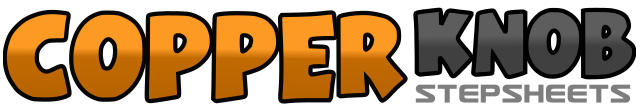 .......Count:64Wall:2Level:Intermediate.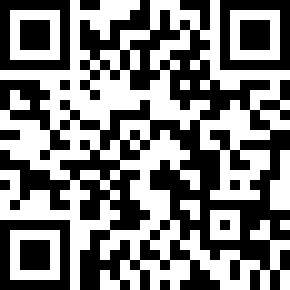 Choreographer:Esmeralda van de Pol (NL) - May 2019Esmeralda van de Pol (NL) - May 2019Esmeralda van de Pol (NL) - May 2019Esmeralda van de Pol (NL) - May 2019Esmeralda van de Pol (NL) - May 2019.Music:Skyward - Davina MichelleSkyward - Davina MichelleSkyward - Davina MichelleSkyward - Davina MichelleSkyward - Davina Michelle........1Step RF fwd2&3Step LF behind RF, Step RF in place, Step LF slightly back4-5½ turn R-step RF fwd, ½ turn R-step LF back       12.006&7Step RF back, Step LF next to RF, Step RF fwd8Step LF fwd1-2¼ turn L-rock RF to R side, Recover weight on LF       09.00&3-4Step RF next to LF, Cross LF over RF, Step RF to R side5-6Rock LF across RF, Recover weight on RF&7-8Step LF to L side, Step RF behind LF, ¼ turn L-step LF fwd      06.001-2&3¼ turn L-step RF to R side, Rock LF back, Recover weight on RF, Step LF to L side   03.004&5Step RF behind LF, ¼ turn L-step LF fwd, ¼ turn L-step RF to R side     09.006&7Step LF behind RF, Step RF to R side, Cross LF over RF8-1Rock RF to R side, Recover weight on LF2&3-4Step RF behind LF, Step LF to L side, Rock RF to R side, Recover weight on LF5&6Step RF back, Step LF next to RF, Step RF fwd7-8Step LF fwd, ½ turn R-weight on RF        03.001-2&Step LF diagonal fwd, Step RF behind LF, Step LF diagonal fwd3-4&Step RF diagonal fwd,  Step LF behind RF, Step RF diagonal fwd5-6Rock LF fwd, Recover weight on RF7-8½ turn L-step LF fwd, ¼ turn L-step RF to R side       06.00&1-2Step LF next to RF, Rock RF to R side, Recover weight on LF&3-4Step RF next to LF, Rock LF to L side, Recover weight on RF5&6Cross LF over RF, Step RF to R side, Cross LF over RF7-8¼ turn L-step RF back, Step LF to L side        03.001-2&Rock RF fwd, Recover weight on LF, Step RF next to LF3-4&Rock LF fwd, Recover weight on RF, Step LF next to RF5&6Step RF back, Step LF across RF, Step RF back7-8Point LF behind, ½ turn R-weight on RF        09.001-2&3Step LF to L side, Touch R next to LF, Step RF next to LF, Cross LF over RF4-5Step RF to R side, ¼ turn L-step LF to L side       06.006&7Step RF fwd, Step LF next to RF, Step RF fwd8Step LF fwd1-2Rock LF fwd, Recover weight on RF3-4¼ turn L-step LF to L side, Touch RF next to LF5-6Step RF to R side, Step LF next to R